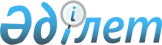 О внесении изменений в решение Акжаикского районного маслихата от 29 декабря 2020 года №57-4 "О бюджете Мергеневского сельского округа Акжаикского района на 2021-2023 годы"Решение Акжаикского районного маслихата Западно-Казахстанской области от 20 августа 2021 года № 7-3
      Акжаикский районный маслихат РЕШИЛ:
      1. Внести в решение Акжаикского районного маслихата от 29 декабря 2020 года №57-4 "О бюджете Мергеневского сельского округа Акжаикского района на 2021-2023 годы" (зарегистрированное в Реестре государственной регистрации нормативных правовых актов № 6746) следующие изменения:
      пункт 1 изложить в следующей редакции:
      "1. Утвердить бюджет Мергеневского сельского округа на 2021-2023 годы согласно приложениям 1, 2 и 3 соответственно, в том числе на 2021 год в следующих объемах:
      1) доходы – 25 885 тысяч тенге:
      налоговые поступления – 425 тысяч тенге;
      неналоговые поступления – 173 тысячи тенге;
      поступления от продажи основного капитала – 244 тысячи тенге;
      поступления трансфертов – 25 043 тысяч тенге;
      2) затраты – 26 849 тысяч тенге;
      3) чистое бюджетное кредитование – 0 тенге:
      бюджетные кредиты – 0 тенге; 
      погашение бюджетных кредитов – 0 тенге;
      4) сальдо по операциям с финансовыми активами – 0 тенге:
      приобретение финансовых активов – 0 тенге;
      поступления от продажи финансовых активов государства – 0 тенге;
      5) дефицит (профицит) бюджета – - 964 тысячи тенге;
      6) финансирование дефицита (использование профицита) бюджета – 964 тысячи тенге:
      поступления займов – 0 тенге;
      погашение займов – 0 тенге;
      используемые остатки бюджетных средств – 964 тысячи тенге.";
      приложение 1 к указанному решению изложить в новой редакции согласно приложению к настоящему решению.
      2. Настоящее решение вводится в действие с 1 января 2021 года. Бюджет Мергеневского сельского округа на 2021 год
					© 2012. РГП на ПХВ «Институт законодательства и правовой информации Республики Казахстан» Министерства юстиции Республики Казахстан
				
      Секретарь маслихата

С.Сиражев
Приложение 
к решению Акжаикского 
районного маслихата 
от 20 августа 2021 года №7-3Приложение 1 
к решению Акжаикского 
районного маслихата 
от 29 декабря 2020 года №57-4
Категория
Категория
Категория
Категория
Категория
Сумма, тысяч тенге
Класс
Класс
Класс
Класс
Сумма, тысяч тенге
Подкласс
Подкласс
Подкласс
Сумма, тысяч тенге
Специфика
Специфика
Сумма, тысяч тенге
Наименование
1
2
3
4
5
6
1) Доходы
 25885
1
Налоговые поступления
425
01
Подоходный налог
8
2
Индивидуальный подоходный налог
8
04
Налоги на собственность
417
1
Налоги на имущество
46
3
Земельный налог
72
4
Налог на транспортные средства
299
2
Неналоговые поступления
173
01
Доходы от государственной собственности
173
5
Доходы от аренды имущества, находящегося в государственной собственности
173
3
Поступление от продажи основного капитала
244
01
Продажа государственного имущества, закрепленного за государственными учреждениями
244
1
Продажа государственного имущества, закрепленного за государственными учреждениями
244
4
Поступления трансфертов
25043
02
Трансферты из вышестоящих органов государственного управления
25043
3
Трансферты из районного (города областного значения) бюджета
25043
Функциональная группа
Функциональная группа
Функциональная группа
Функциональная группа
Функциональная группа
Сумма, тысяч тенге
Функциональная подгруппа
Функциональная подгруппа
Функциональная подгруппа
Функциональная подгруппа
Сумма, тысяч тенге
Администратор бюджетных программ
Администратор бюджетных программ
Администратор бюджетных программ
Сумма, тысяч тенге
Программа
Программа
Сумма, тысяч тенге
Наименование
1
2
3
4
5
6
2) Затраты
 26849
01
Государственные услуги общего характера
22529
1
Представительные, исполнительные и другие органы, выполняющие общие функции государственного управления
22529
124
Аппарат акима города районного значения, села, поселка, сельского округа
22529
001
Услуги по обеспечению деятельности акима города районного значения, села, поселка, сельского округа
22529
022
Капитальные расходы государственного органа
0
07
Жилищно-коммунальное хозяйство
4320
3
Благоустройство населенных пунктов
4320
124
Аппарат акима города районного значения, села, поселка, сельского округа
4320
008
Освещение улиц в населенных пунктах
1800
009
Обеспечение санитарии населенных пунктов
0
011
Благоустройство и озеленение населенных пунктов
2520
13
Прочие 
0
15
Трансферты
0
3) Чистое бюджетное кредитование
0
Бюджетные кредиты
0
Категория
Категория
Категория
Категория
Категория
Сумма, тысяч тенге
Класс
Класс
Класс
Класс
Сумма, тысяч тенге
Подкласс
Подкласс
Подкласс
Сумма, тысяч тенге
Специфика
Специфика
Сумма, тысяч тенге
Наименование
5
Погашение бюджетных кредитов
0
4) Сальдо по операциям с финансовыми активами
0
Приобретение финансовых активов
0
6
Поступление от продажи финансовых активов государства
0
5) Дефицит (профицит) бюджета
 -964
6) Финансирование дефицита (использование профицита) бюджета
964

7
Поступления займов
0
Функциональная группа
Функциональная группа
Функциональная группа
Функциональная группа
Функциональная группа
Сумма, тысяч тенге
Функциональная подгруппа
Функциональная подгруппа
Функциональная подгруппа
Функциональная подгруппа
Сумма, тысяч тенге
Администратор бюджетных программ
Администратор бюджетных программ
Администратор бюджетных программ
Сумма, тысяч тенге
Программа
Программа
Сумма, тысяч тенге
Наименование
1
2
3
4
5
6
16
Погашение займов
 0
Категория
Категория
Категория
Категория
Категория
Сумма, тысяч тенге
Класс
Класс
Класс
Класс
Сумма, тысяч тенге
Подкласс
Подкласс
Подкласс
Сумма, тысяч тенге
Специфика
Специфика
Сумма, тысяч тенге
Наименование
8
Используемые остатки бюджетных средств
 964
01
Остатки бюджетных средств
964
1
Свободные остатки бюджетных средств
964